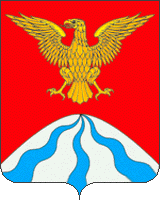 АДМИНИСТРАЦИЯ                                                                                                                             Приложение N 3МУНИЦИПАЛЬНОГО ОБРАЗОВАНИЯ                                                    к  приказу Министерства финансов«ХОЛМ-ЖИРКОВСКИЙ  РАЙОН»                                                                                       Российской Федерации                                          СМОЛЕНСКОЙ ОБЛАСТИ                                                                                                       от 30.12.2020 № 340нФИНАНСОВОЕ   УПРАВЛЕНИЕ                                                                          д.9, ул. Нахимовская, пгт. Холм-Жирковский,  Смоленская область, 215650E-mail:mohoim@yandex.ruтел./факс  8 (48139) 2-11-73«___» февраля  2023 г.  №  05-                                               Муниципальное бюджетное  учреждениедополнительного образования«Холм-Жирковский районный Дом творчествадетей и юношества»Холм-Жирковского района Смоленской области(«Холм-Жирковский районный ДТДЮ»)(далее – объект контроля)Директору объекта контроляАнаньевой Жанне Николаевне215650, Смоленская область,  пгт. Холм-Жирковский,пер. Парковый, д. 2а/1. от «___» февраля 2023 г.                                                                       N 1Представление   Финансовым  управлением  Администрации муниципального образования «Холм-Жирковский район» Смоленской области (далее – Финансовое управление) на основании приказа  Финансового управления от 16.01.2023 N 05 и в соответствии с пунктом 1 раздела 1 Плана контрольных мероприятий  на 2023 год, утвержденным приказом Финансового управления от 01.12.2022 N 51, в период с 06.02.2023г. по 10.02.2023г. в отношении муниципального бюджетного учреждения дополнительного образования «Холм-Жирковский районный Дом творчества детей и юношества» Холм-Жирковского района Смоленской области проведена плановая камеральная проверка (далее – контрольное мероприятие) по теме: «Соблюдение законодательства Российской Федерации и иных правовых актов о контрактной системе в сфере закупок товаров, работ, услуг для обеспечения государственных и муниципальных нужд в отношении отдельных закупок для обеспечения муниципальных нужд».Проверенный период: 2022 год.Акт камеральной проверки в муниципальном бюджетном учреждении дополнительного образования «Холм-Жирковский районный Дом творчества детей и юношества» Холм-Жирковского района Смоленской области  N 01 от 15.02.2023г.  В ходе контрольного мероприятия выявлены следующие нарушения: 	- в нарушение требований статьи 72 Бюджетного кодекса Российской Федерации имеет место заключение контрактов (договоров) сверх лимитов бюджетных обязательств на дату заключения контракта (договора). Нарушения составили в сумме 15 937,87 рублей;- в нарушение требований Приказа Минфина N 209н от 29.11.2017 года «Об утверждении Порядка применения классификации операций сектора государственного управления» имеет место неправильное применение кодов  операций сектора государственного управления (КОСГУ);- в нарушение требований пункта 1.2. части 1 статьи  95 Федерального закона от 05.04.2013 «О контрактной системе в сфере закупок товаров, работ, услуг для обеспечения государственных и муниципальных нужд» N 44-ФЗ (далее – Федеральный закон N 44-ФЗ) Заказчиком изменены существенные условия  контракта по энергоснабжению и договора поставки газа посредством заключения дополнительных соглашений об увеличения цены контракта (договора)  более чем на 10 процентов от цены, по которой заключен контракт (договор). Нарушения составили в сумме 68 722,67 рублей.  - в нарушение требований части 2 статьи 34 Федерального закона N 44-ФЗ имеет место, когда в контрактах (договорах) отсутствует наличие обязательных при заключении контрактов (договоров) условий;     - в нарушение требований части 13.1 статьи 34 Федерального закона N 44-ФЗ имеет место невыполнение Заказчиком сроков оплаты поставленного товара (выполненной работы, оказанной услуги), в том числе неисполнение обязанности по обеспечению авансирования.Финансовое управлениеТРЕБУЕТ - проверять наличие обязательных при заключении контрактов (договоров) условий – постоянно;- применять коды  операций сектора государственного управления (КОСГУ) в строгом соответствии с Приказом Минфина Российской Федерации от 29.11.2017 N 209н - постоянно-  	с целью недопущения применения мер ответственности:  - исключить практику заключения контрактов (договоров) при отсутствии лимитов на закупки товаров, работ, услуг на дату заключения контракта (договора) – постоянно;- при изменении существенных условий контракта (договора) строго соблюдать требования части 1 статьи 95 Федерального закона N 44-ФЗ - постоянно;- не допускать нарушения срока и порядка оплаты за поставленный товар (выполненную работу, оказанную услугу), утвержденного Федеральным законом о контрактной системе N 44-ФЗ, в том числе обязанности  по обеспечению авансирования – постоянно.Информацию о результатах исполнения настоящего представления с приложением копий документов, подтверждающих его исполнение, представить в Финансовое управление в срок не позднее «____» _____________ 2023 года.   Срок исполнения настоящего представления может быть однократно продлен в соответствии с пунктами 19-22 федерального стандарта N 1095.Невыполнение в установленный срок настоящего представления влечет административную ответственность в соответствии с частью 20 статьи 19.5 Кодекса Российской Федерации об административных правонарушениях (Собрание законодательства Российской Федерации, 2002, N 1, ст.1;  2013, N 31, ст. 4191; 2017, N 24, ст. 3487). Заместитель Главы МО «Холм-Жирковский район» Смоленской области- начальник Финансового управления Администрации МО «Холм-Жирковский район» Смоленской области                                                                            О.Н. Журавлева  в соответствии со статьями 269.2 и 270.2 Бюджетного кодекса Российской Федерации (Собрание законодательства Российской Федерации, 1998, N 31, ст. 3823; 2013, N 31, ст. 4191; 2019, N 30, ст. 4101; 2020, N 14, ст. 2001), пунктами 7 и 8 федерального стандарта внутреннего государственного (муниципального) финансового контроля "Реализация результатов проверок, ревизий и обследований", утвержденного постановлением Правительства Российской Федерации от 23.07.2020 N 1095 <2> (далее - федеральный стандарт N 1095),